Đề thi học sinh giỏi toán 2ĐỀ SỐ 8Thời gian làm bài: 40 phútBài 1. Hãy khoanh vào chữ đặt trước câu trả lời đúng:Kết quả của phép trừ gọi là:A. số trừ.                   B. số bị trừ.                    C. hiệu.Bài 2.Viết số thích hợp vào ô trống:a) Số liền trước số 30 là b) Số liền sau số 59 là Bài 3.Viết số thích hợp vào ô trống:a) Số nhỏ nhất có hai chữ số là b) Số lớn nhất có hai chữ số là  Bài 4. Nối mỗi phép tính ở cột A với kết quả đúng ở cột B:Bài 5. Điền dấu >, <, = thích hợp vào chỗ chấm:a) 2dm….9cm.                                              c) 4dm … 5dm – 1dm.b) 1dm + 2cm … 10cm + 2cm.                     d) 99cm … 9dm.Bài 6. Viết số thích hợp vào ô trống:Bài 7. Trong hình vẽ bên có:a…….) hình tam giác;b…….) hình tứ giác.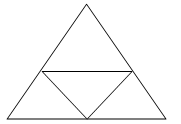 Đáp án Đề số 8Bài 1. C. hiệu.Bài 2. a) Số liền trước số 30 là 29 b) Số liền sau số 59 là 60Bài 3. a) Số nhỏ nhất có hai chữ số là 10b) Số lớn nhất có hai chữ số là 99Bài 4. Bài 5.a) 2dm > 9cm.                                                 c) 4dm = 5dm –1dm.b) 1dm + 2cm = 10cm + 2cm.                         d) 99cm > 9dm.Bài 6.Bài 7.    a) 5 hình tam giác;b) 6 hình tứ giác.AB21 + 32 = 5277 – 25 = 5336 + 19 = 5481 – 27 = 55Số hạng15cm13l44kgSố hạng22cm24l47kgTổngAB21 + 32 = 5277 – 25 = 5336 + 19 = 5481 – 27 = 55Số hạng15cm13l44kgSố hạng22cm24l47kgTổng37 cm37l91kg